Ո Ր Ո Շ ՈՒ Մ«12»  ապրիլի  2023 թվականի N   78-Ա ՀԱՅԱՍՏԱՆԻ ՀԱՆՐԱՊԵՏՈՒԹՅԱՆ ՇԻՐԱԿԻ ՄԱՐԶԻ ԳՅՈՒՄՐԻ ՀԱՄԱՅՆՔԻ ԱՎԱԳԱՆՈՒ ՄԻ ՇԱՐՔ ՈՐՈՇՈՒՄՆԵՐԻ ՄԵՋ ՓՈՓՈԽՈՒԹՅՈՒՆՆԵՐ ԿԱՏԱՐԵԼՈՒ ՄԱՍԻՆ   Ղեկավարվելով «Նորմատիվ իրավական ակտերի մասին»  օրենքի 33-րդ հոդվածի 1-ին մասի 1-ին  կետով, 34-րդ հոդվածի  1-ին և 2-րդ  մասերով՝ Հայաստանի Հանրապետության Շիրակի մարզի Գյումրի  համայնքի ավագանին որոշում է.Հայաստանի Հանրապետության Շիրակի մարզի Գյումրի համայնքի ավագանու մի շարք որոշումների մեջ կատարել հետևյալ փոփոխությունները.     Հայաստանի Հանրապետության Շիրակի մարզի Գյումրի համայնքի ավագանու 2021 թվականի սեպտեմբերի 14-ի «Հայաստանի Հանրապետության Շիրակի մարզի Գյումրի համայնքի սեփականությունը հանդիսացող հողամասերն աճուրդով օտարելու և աճուրդի մեկնարկային գներ ու պայմաններ սահմանելու մասին» N 205-Ա որոշմամբ հաստատված հավելվածի 11-րդ, 18-րդ, 19-րդ կետերի 6-րդ սյունակի 100 000 թիվը փոխարինել 150 000 թվով,Հայաստանի Հանրապետության Շիրակի մարզի Գյումրի համայնքի ավագանու 2020 թվականի նոյեմբերի 26-ի «Հայաստանի Հանրապետության Շիրակի մարզի Գյումրի համայնքի սեփականությունը հանդիսացող հողամասերն աճուրդով օտարելու և աճուրդի մեկնարկային գներ ու պայմաններ սահմանելու մասին»  N 181-Ա  որոշմամբ հաստատված հավելվածի 21-րդ կետի 6-րդ սյունակի  100 000 թիվը փոխարինել 150 000 թվով,Հայաստանի Հանրապետության  Շիրակի մարզի Գյումրի համայնքի ավագանու 2022 թվականի  սեպտեմբերի 15-ի «Հայաստանի Հանրապետության Շիրակի մարզի Գյումրի համայնքի  սեփականությունը հանդիսացող հողամասերն աճուրդով օտարելու և աճուրդի մեկնարկային գներ ու պայմաններ սահմանելու մասին» N 150-Ա  որոշմամբ հաստատված հավելվածի 10-րդ, 11-րդ, 12-րդ, 13-րդ կետերի 6-րդ սյունակի «100 000» թիվը փոխարինել «150 000» թվով,Հայաստանի Հանրապետության Շիրակի մարզի Գյումրի համայնքի ավագանու 2013 թվականի  դեկտեմբերի 06-ի «Աճուրդով օտարելու նպատակով Հայաստանի Հանրապետության Շիրակի մարզի Գյումրու համայնքային սեփականություն հանդիսացող առանձնացված հողամասերի աճուրդի մեկնարկային գներ ու պայմաններ հաստատելու մասին»  N 137-Ն  որոշմամբ հաստատված հավելվածի 1-ին կետի 6-րդ  սյունակի «2 800 000» թիվը փոխարինել «3 460 000» թվով,«Հայաստանի Հանրապետության  Շիրակի մարզի Գյումրի համայնքի ավագանու 2022 թվականի  հոկտեմբերի 14-ի «Հայաստանի Հանրապետության Շիրակի մարզի Գյումրի համայնքի սեփականությունը հանդիսացող հողամասերն աճուրդով օտարելու և աճուրդի մեկնարկային գներ ու պայմաններ սահմանելու մասին»  N 118-Ա  որոշմամբ հաստատված հավելվածի 1-ին կետի 6-րդ  սյունակի «3 437 000» թիվը փոխարինել «4 270 000» թվով:Հայաստանի Հանրապետության Շիրակի մարզի Գյումրի համայնքի ավագանիԿողմ (21)                                      Դեմ (0)                             Ձեռնպահ (1)ՀԱՅԱՍՏԱՆԻ ՀԱՆՐԱՊԵՏՈՒԹՅԱՆ ՇԻՐԱԿԻՄԱՐԶԻ ԳՅՈՒՄՐԻ ՀԱՄԱՅՆՔԻ ՂԵԿԱՎԱՐ՝		                                   ՎԱՐԴԳԵՍ  ՍԱՄՍՈՆՅԱՆԻՍԿԱԿԱՆԻՀԵՏ ՃԻՇՏ է՝  ԱՇԽԱՏԱԿԱԶՄԻ ՔԱՐՏՈՒՂԱՐ                                                                        ԿԱՐԵՆ ԲԱԴԱԼՅԱՆք. Գյումրի «12» ապրիլի 2023 թվական   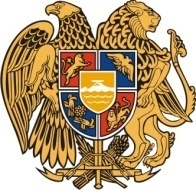 Հ Ա Յ Ա Ս Տ Ա Ն Ի     Հ Ա Ն Ր Ա Պ Ե Տ Ո Ւ Թ Յ ՈՒ ՆՇ Ի Ր Ա Կ Ի   Մ Ա Ր Զ Գ Յ ՈՒ Մ Ր Ի   Հ Ա Մ Ա Յ Ն Ք Ի   Ա Վ Ա Գ Ա Ն Ի3104 , Գյումրի, Վարդանանց հրապարակ 1Հեռ. (+374  312)  2-22-00; Ֆաքս (+374  312)  3-26-06Էլ. փոստ gyumri@gyumri.am